4.Кошарка-техника одбрана после слобидних бацања из игреОБАВЕЗНЕ ВЕЖБЕ ЗАГРЕВАЊА И ВЕЖБЕ ОБЛИКОВАЊА ПРЕ ПОЧЕТКА ВЕЖБАЊАГледање кошаркашке утакмице по избору-одбрана после слободних бацања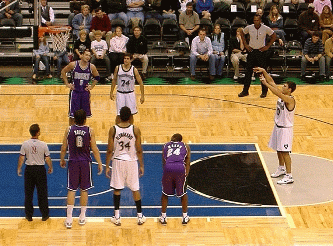 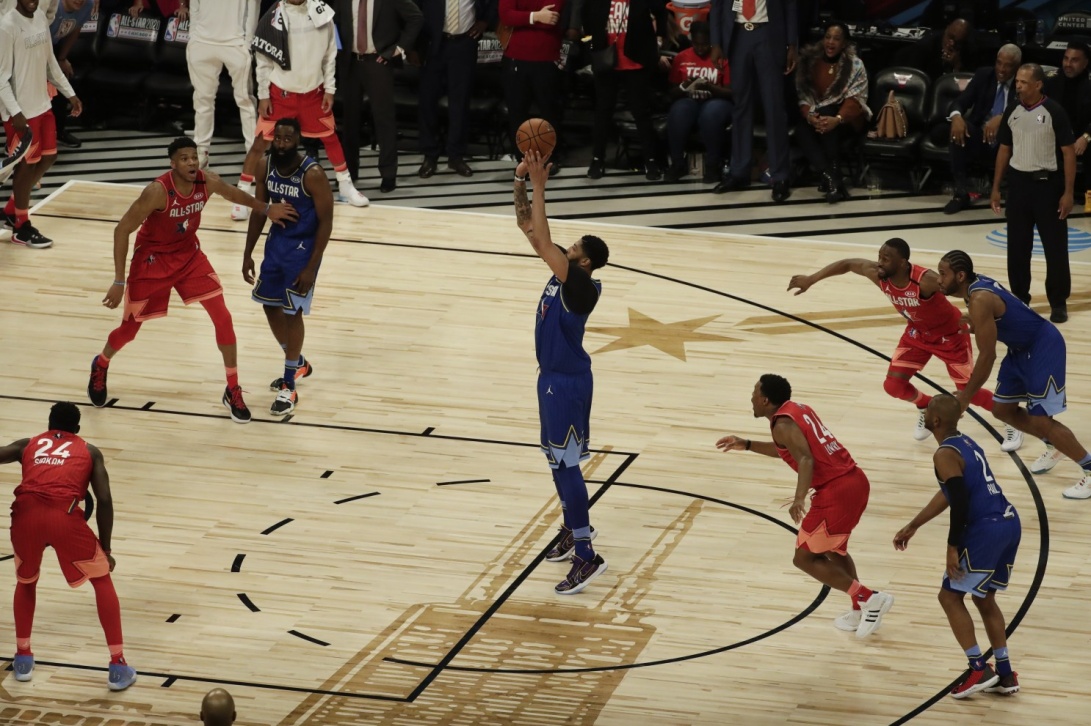 Водити рачуна о стварима и предметима у околини простора за вежбање